Конспект занятия по ИЗО деятельности: «Ромашки на полянке»Подготовила: Груздева О.И.Задачи: Учить детей правильно располагать рисунок. Закрепить умение работать гуашью и пальцами (хорошо промывать пальчики, вытирать их, набирать краску по мере надобности). Закрепить умение рисовать методом прикладывания пальчика. Закреплять умение работать коллективно. Развивать эстетическое восприятие. Воспитывать гуманное отношение к окружающему.Ход занятия:Педагог: Ребята, сегодня мы проведем необычное занятие. Отгадайте загадку, про какой сезон в ней говорится. Зеленеют луга,В небе - радуга-дуга.
Солнцем озеро согрето:Всех зовёт купаться ...
Дети: (Лето)Правильно, лето. А что у нас летом бывает: солнце, травка, цветы, бабочки. 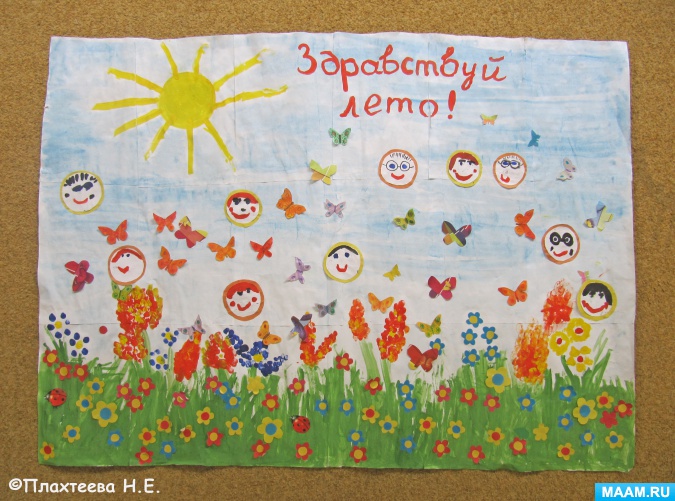 Предлагаю детям перенестись на летнюю цветочную полянку. Педагог: Закрываем все глаза, (раскладываю цветочки и грибочки, можно просто подготовить картинку о лете) открываем глаза.Педагог: Мы оказались на цветочной полянке. Проходите, садитесь. Смотрите, сколько тут цветочков. А вы любите цветы, насекомых, птиц?  Ответы детей.Педагог: А как вы заботитесь о цветах?Дети: Поливаем, ухаживаем, протираем листочки.Педагог: А как вы думаете, можно ли цветы рвать, топтать?Дети: Нет!Педагог: Конечно же, нельзя!Если я сорву цветокЕсли ты сорвешь цветокЕсли мы сорвём цветы,То останутся, пусты все деревья и кусты…И не будет красоты!Ребята, а какие цветочки вы любите, названия каких цветочков вы знаете? (ромашки, одуванчики, подснежники…)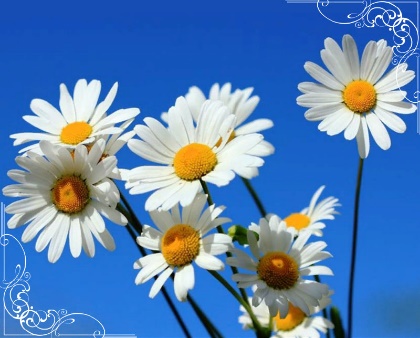 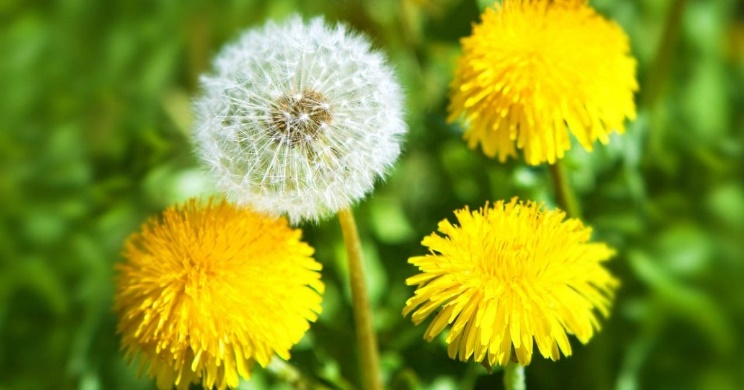 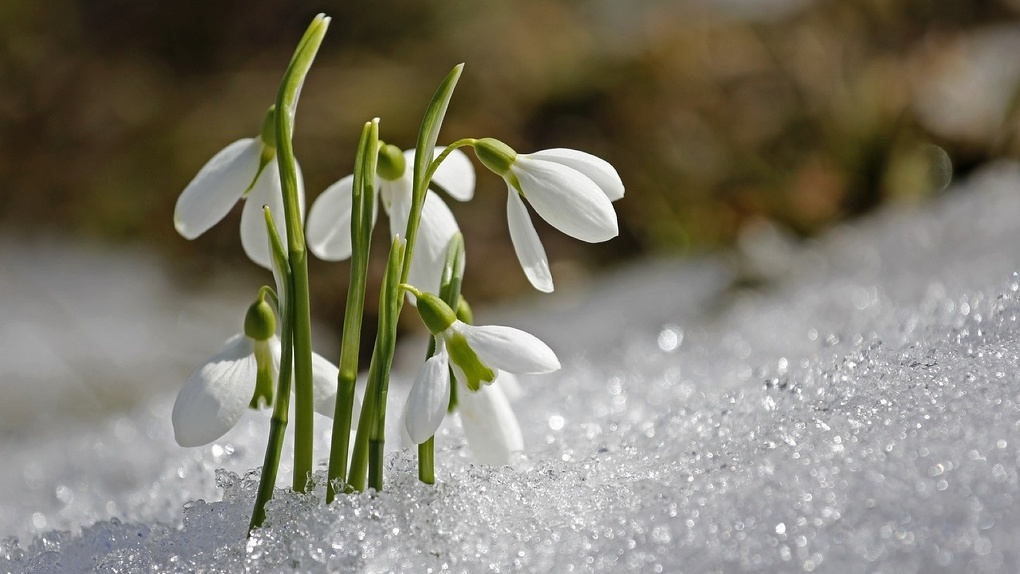 Ребята, а у меня тоже есть любимый цветок. Я загадаю задку, а вы слушайте:Что за чудо на поляне
В дивном белом сарафане
И зелёная рубашка
С жёлтым пятнышком...(Ромашка)Педагог: Правильно! Давайте поиграем в игру «Как растёт цветок» (Дидактическая игра «Что сначала, что потом»). Я разложила карточки в неправильном порядке, давайте вспомним, как растёт ромашка.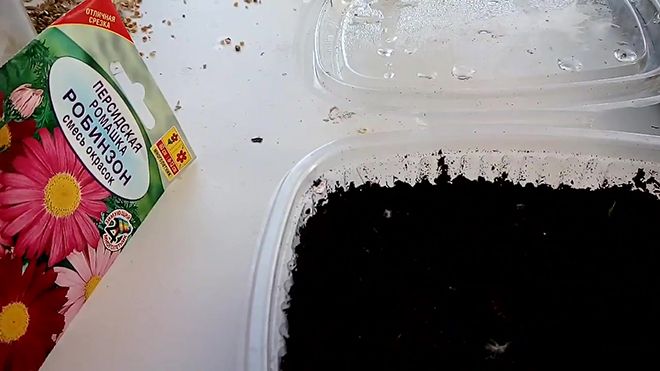 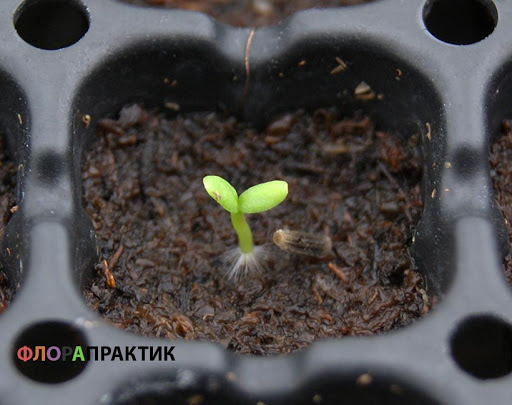 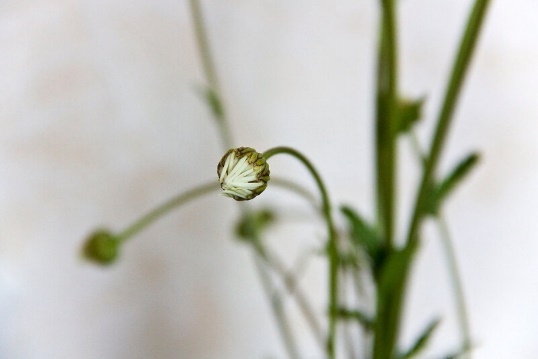 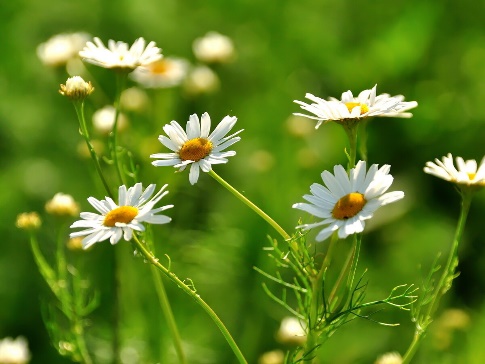 Дети по очереди выходят и выбирают карточку:Это пока просто земля с травкой.Это появился маленький росток. Этот росток тянется к солнцу, листочки растут, и появился бутон.Цветок раскрылся.Педагог: Молодцы правильно выложили карточки.Физ. минутка:Девочки и мальчики прыгают как мячики, Ручками хлопают, ножками топают,Глазками моргают, потом отдыхают. После физ. минутки дети садятся на коврик (на полянку). Педагог: А теперь давайте вспомним, как правильно нужно рисовать цветок. Набираешь краску желтого цвета, рисуешь сердцевину цветка. Затем пальчик промываем, вытираем тряпочкой. Набираем белую краску и рисуем белой краской лепестки цветка по кругу. Если нужно, обмакиваем пальчик в белую краску несколько раз. Хотите увидеть целую поляну ромашек? (встаем, проходим к столам)Но что же случилось, все цветы исчезли, наверное, их унесло ветром. Ребята давайте оживим эту поляну, нарисуем на ней много-много цветов – ромашек.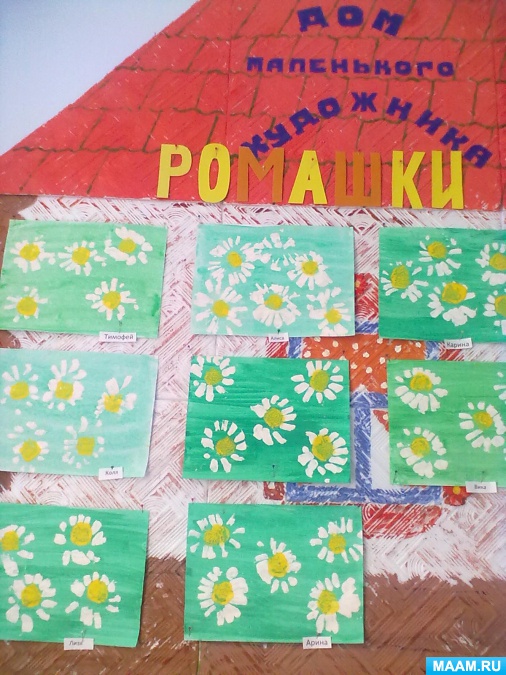 Дети садятся и работают. Обсуждаем нашу работу, как красиво получилось, т.к. работали дружно. Я говорю ребятам, что путешествие закончилось, но нам нужно попасть в группу, закрываем глаза (убираю цветы), раз, два, вот и группа.Педагог: И так ребята, где мы сегодня побывали. Что мы сегодня делали на занятии? Ответы детей.Педагог: Молодцы, вы хорошо сегодня работали.